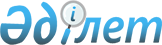 Об утверждении Положения государственного учреждения "Отдел культуры и развития языков города Талдыкорган"
					
			Утративший силу
			
			
		
					Постановление акимата города Талдыкорган Алматинской области от 11 декабря 2015 года № 36-1282. Зарегистрировано Департаментом юстиции Алматинской области 30 декабря 2015 года № 3661. Утратило силу постановлением акимата города Талдыкорган Алматинской области от 27 июня 2016 года № 29-420      Сноска. Утратило силу постановлением акимата города Талдыкрган Алматинской области от 27.06.2016 № 29-420.

      В соответствии с подпунктом 8) статьи 18 Закона Республики Казахстан от 1 марта 2011 года "О государственном имуществе" и Указом Президента Республики Казахстан от 29 октября 2012 года № 410 "Об утверждении Типового положения государственного органа Республики Казахстан", акимат города ПОСТАНОВЛЯЕТ:

      1. Утвердить Положение государственного учреждения "Отдел культуры и развития языков города Талдыкорган" согласно приложению.

      2. Государственному учреждению "Отдел культуры и развития языков города Талдыкорган" (Мукушева Эльмира Кенжегалиевна) в установленном законодательством порядке осуществить регистрацию Положения в органах юстиции.

      3. Руководителю государственного учреждения "Отдел культуры и развития языков города Талдыкорган" Мукушевой Эльмире Кенжегалиевне осуществить официальное опубликование настоящего постановления после государственной регистрации в органах юстиции на интернет-ресурсе, определяемом Правительством Республики Казахстан и интернет-ресурсе акимата города, а также в газете "Талдыкорган", периодическом печатом издании, получившим право официального опубликования нормативных правовых постановлений акимата города и нормативных правовых решений акима города.

      4. Контроль за исполнением настоящего постановления возложить на заместителя акима города Талдыкоргана Кольбаева Марлена Капашовича.

      5. Настоящее постановление вступает в силу со дня государственной регистрации в органах юстиции и вводится в действие по истечении десяти каледарных дней после дня его первого официального опубликования.

 Положение о государственном учреждении "Отдел культуры и развития языков города Талдыкорган" 1. Общие положения       1. Государственное учреждение "Отдел культуры и развития языков города Талдыкорган" является государственным органом Республики Казахстан, осуществляющим руководство в сфере культуры и развития языков на территории города Талдыкорган 

      2. Государственное учреждение "Отдел культуры и развития языков города Талдыкорган" имеет ведомства:

      1) коммунальное государственное казенное предприятие "Дом культуры села Отенай" государственное учреждение "Отдел культуры и развития языков города Талдыкорган";

      2) Филиал "Дом культуры села Енбек" коммунальное государственное казенное предприятие "Дом культуры села Отенай" государственное учреждение "Отдел культуры и развития языков города Талдыкорган";

      3) Филиал "Дом культуры села Мойнак" коммунальное государственное казенное предприятие "Дом культуры села Отенай" государственное учреждение "Отдел культуры и развития языков города Талдыкорган";

      4) Клуб общества глухонемых;

      5) Клуб общества слепых;

      6) Центральная городская библиотека им. В. Маяковского;

      7) Городская детская библиотека;

      8) Филиал городской библиотеки №2;

      9) Филиал клуба-библиотеки №3 села Еркин;

      10) Филиал клуба-библиотеки №4 села Енбек;

      11) Филиал библиотеки №5 села Отенай;

      12) Филиал библиотеки №6 села Мойнак;

      13) Филиал библиотеки №7 3-го отделения Еркинского сельского округа.

      3. Государственное учреждение "Отдел культуры и развития языков города Талдыкорган" осуществляет свою деятельность в соответствии с Конституцией и законами Республики Казахстан, актами Президента и Правительства Республики Казахстан, иными нормативными правовыми актами, а также настоящим Положением. 

      4. Государственное учреждение "Отдел культуры и развития языков города Талдыкорган" является юридическим лицом в организационно-правовой форме государственного учреждения, имеет печать и штампы со своим наименованием на государственном языке, бланки установленного образца, в соответствии с законодательством Республики Казахстан счета в органах казначейства.

      5. Государственное учреждение "Отдел культуры и развития языков города Талдыкорган" вступает в гражданско-правовые отношения от собственного имени.

      6. Государственное учреждение "Отдел культуры и развития языков города Талдыкорган" имеет право выступать стороной гражданско-правовых отношений от имени государства, если оно уполномочено на это в соответствии с законодательством.

      7. Государственное учреждение "Отдел культуры и развития языков города Талдыкорган" по вопросам своей компетенции в установленном законодательством порядке принимает решения, оформляемые приказами руководителя государственного учреждения "Отдел культуры и развития языков города Талдыкорган" и другими актами, предусмотренными законодательством Республики Казахстан.

      8. Структура и лимит штатной численности государственного учреждения "Отдел культуры и развития языков города Талдыкорган" утверждаются в соответствии с действующим законодательством.

      9. Местонахождение юридического лица: индекс 040000, Республика Казахстан, Алматинская область, город Талдыкорган, улица Абая № 256.

      10. Полное наименование государственного органа – государственное учреждение "Отдел культуры и развития языков города Талдыкорган".

      11. Настоящее Положение является учредительным документом государственного учреждения "Отдел культуры и развития языков города Талдыкорган".

      12. Финансирование деятельности государственного учреждения "Отдел культуры и развития языков города Талдыкорган" осуществляется из местного бюджета.

      13. Государственное учреждение "Отдел культуры и развития языков города Талдыкорган" запрещается вступать в договорные отношения с субъектами предпринимательства на предмет выполнения обязанностей, являющихся функциями государственного учреждения "Отдел культуры и развития языков города Талдыкорган". 

      Если государственное учреждение "Отдел культуры и развития языков города Талдыкорган" законодательными актами предоставлено право осуществлять приносящую доходы деятельность, то доходы, полученные от такой деятельности, направляются в доход государственного бюджета.

 2. Миссия, основные задачи, функции, права и обязанности государственного органа      14. Миссия государственного учреждения "Отдел культуры и развития языков города Талдыкорган": реализация государственной политики в области культуры и развития языков.

      15. Задачи: 

      1) организация мер, направленных на возрождение, сохранение, развитие и распространение культуры народа Республики Казахстан;

      2) организация патриотического и эстетического воспитания граждан путем приобщения к ценностям национальной и мировой культуры; 

      3) обеспечение поддержки талантливых личностей;

      4) создание условий для изучения и развития языков.

      16. Функции: 

      1) осуществление поддержки и координации деятельности государственных организаций культуры города в сфере театрального, музыкального и киноискусства, библиотечного и музейного дела, культурно-досуговой работы;

      2) организация работы по учету, охране и использованию памятников истории, материальной и духовной культуры местного значения;

      3) осуществление проведения зрелищных культурно-массовых мероприятий города, а также смотров, фестивалей и конкурсов среди любительских творческих объединений;

      4) проведение аттестации государственных организаций культуры города;

      5) быть заказчиком по строительству, реконструкции и ремонту объектов культурного назначения города;

      6) проведение мероприятий городского уровня, направленных на развитие государственного и других языков;

      7) осуществление иных функций в соответствии с законодательством Республики Казахстан;

      17. Права и обязанности:

      1) запрашивать и получить необходимую в своей деятельности информацию от государственных органов и иных организаций;

      2) в пределах своей компетенции осуществление управления коммунальной собственностью в области культуры;

      3) разрабатывать проекты нормативных правовых актов акима, акимата города входящих в компетенцию государственного учреждения "Отдел культуры и развития языков города Талдыкорган"; 

      4) представлять интересы государственного учреждения "Отдел культуры и развития языков города Талдыкорган" во всех компетентных, государственных, административных органах, учреждениях, организациях, а также судебных и правоохранительных органах;

      5) в пределах своей компетенции осуществлять иные права и обязанности в соответствии с законодательством Республики Казахстан. 

 3. Организация деятельности государственного органа      18. Руководство государственного учреждения "Отдел культуры и развития языков города Талдыкорган" осуществляется первым руководителем, который несет персональную ответственность за выполнение возложенных на государственное учреждение "Отдел культуры и развития языков города Талдыкорган" задач и осуществление им своих функций.

      19. Первый руководитель государственного учреждения "Отдел культуры и развития языков города Талдыкорган" назначается на должность и освобождается от должности акимом города Талдыкорган.

      20. Первый руководитель государственного учреждения "Отдел культуры и развития языков города Талдыкорган" не имеет заместителя.

      21. Полномочия первого руководителя государственного учреждения "Отдел культуры и развития языков города Талдыкорган":

      1) в пределах своей компетенции определяет обязанности и полномочия работников государственного учреждения "Отдел культуры и развития языков города Талдыкорган";

      2) в соответствии с действующим законодельством назначает и освобождает от должности работников государственного учреждения "Отдел культуры и развития языков города Талдыкорган";

      3) в установленном законодательством порядке поощряет и налагает дисциплинарные взыскания на работников государственного учреждения "Отдел культуры и развития языков города Талдыкорган";

      4) в пределах своей компетенции издает приказы, инструкции, обязательные для исполнения работниками государственного учреждения "Отдел культуры и развития языков города Талдыкорган", директорами государственных учреждений находящихся в ведении государственного учреждения "Отдел культуры и развития языков города Талдыкорган";

      5) противодействует коррупции с установлением за это персональной ответственности;

      6) в пределах своей компетенции представляет интересы государственного учреждения "Отдел культуры и развития языков города Талдыкорган" в государственных органах и иных организациях;

      7) осуществляет иные полномочия с законодательством Республики Казахстан.

      Исполнение полномочий первого руководителя государственного учреждения "Отдел культуры и развития языков города Талдыкорган" в период его отсутствия осуществляется лицом, его замещающим в соответствии с действующим законодательством.

 4. Имущество государственного органа      22. Государственное учреждение "Отдел культуры и развития языков города Талдыкорган" может иметь на праве оперативного управления обособленное имущество в случаях, предусмотренных законодательством.

      Имущество государственного учреждения "Отдел культуры и развития языков города Талдыкорган" формируется за счет имущества, переданного ему собственником, а также имущества приобретенного в результате собственной деятельности и иных источников, не запрещенных законодательством Республики Казахстан.

      23. Имущество, закрепленное за государственным учрежденим "Отдел культуры и развития языков города Талдыкорган" относится к коммунальной собственности.

      24. Государственное учреждение "Отдел культуры и развития языков города Талдыкорган" не вправе самостоятельно отчуждать или иным способом распоряжаться закрепленным за ним имуществом и имуществом, приобретенным за счет средств, выданных ему по плану финансирования, если иное не установлено законодательством. 

 5. Реорганизация и упразднение государственного органа      25. Реорганизация и упразднение государственного учреждения "Отдел культуры и развития языков города Талдыкорган" осуществляются в соответствии с законодательством Республики Казахстан.


					© 2012. РГП на ПХВ «Институт законодательства и правовой информации Республики Казахстан» Министерства юстиции Республики Казахстан
				
      Аким города

Б. Карасаев
Приложение утвержденное постановлением акимата города Талдыкорган от "11" 12 2015 года № 36-1282